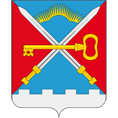 СОВЕТ ДЕПУТАТОВ СЕЛЬСКОГО ПОСЕЛЕНИЯ АЛАКУРТТИ  КАНДАЛАКШСКОГО РАЙОНАТРЕТЬЕГО СОЗЫВАРЕШЕНИЕот «19» декабря 2019 года                                                                                                         № 585О внесении изменений в решение Совета депутатов сельского поселения Алакуртти Кандалакшского района от 29.08.2019 года № 546 «Об утверждении Порядка о предоставления жилых помещений муниципального специализированного жилищного фонда сельского поселения Алакуртти  Кандалакшского района  и  исключения жилых  помещений из указанного жилищного фонда»В соответствии с Федеральным законом от 06.10.2003 N 131-ФЗ "Об общих принципах организации местного самоуправления в Российской Федерации", Законом Российской Федерации от 04.07.1991 N 1541-1 "О приватизации жилищного фонда в Российской Федерации", Уставом сельского поселения Алакуртти Кандалакшского района, рассмотрев экспертное заключение Министерства юстиции Мурманской области от 02.12.2019 года № 05-03/3957 - ПЗна основании открытого голосования Совет депутатовсельского поселения АлакурттиКандалакшского районаРЕШИЛ:1. Внести в Порядок о предоставления жилых помещений муниципального специализированного жилищного фонда сельского поселения Алакуртти  Кандалакшского района  и  исключения жилых  помещений из указанного жилищного фонда следующие изменения:1.1. Дополнить подпункт 1 пункта 1.9 Порядка словами «за исключением случаев, предусмотренных разделом 5 настоящего Порядка.»;1.2. Пункт 2.4 Порядка изложить в следующей редакции:«2.4. Служебные жилые помещения предоставляются гражданам, не обеспеченным жилыми помещениями в соответствующем населенном пункте.»;1.3. Пункт 3.2. изложить в новой редакции:«Для рассмотрения вопроса о предоставлении служебного жилого помещения руководитель Учреждения обращается в администрацию с ходатайством, обосновывающим предоставление служебного жилого помещения, с указанием условий характера трудовых отношений с гражданином.К указанному ходатайству прилагается перечень документов, необходимых для принятия решения о предоставлении гражданину служебного жилого помещения:- копия решения главы администрации сельского поселения Алакуртти Кандалакшского района об отнесении жилого помещения к специализированному жилищному фонду;- заявление гражданина о предоставлении ему служебного жилого помещения;- копии документов, удостоверяющих личность гражданина и членов его семьи;- копии документов, подтверждающих степень родства членов семьи гражданина (свидетельство о рождении, свидетельство о заключении брака и т.п.);- копию документа, подтверждающего трудовые отношения гражданина с заинтересованным лицом. Работникам, приглашенным из других местностей, - копию документа, подтверждающего данное обстоятельство;- сведения о регистрации гражданина и членов его семьи по месту пребывания и (или) по месту жительства в жилом помещении;- документ органа, осуществляющего государственную регистрацию прав на недвижимое имущество и сделок с ним о наличии или отсутствии жилого помещения на праве собственности у гражданина и членов его семьи по месту работы гражданина;- документ, подтверждающий отсутствие жилого помещения, предоставленного по договору социального найма жилого помещения и (или) по другим основаниям гражданину и членам его семьи в населенном пункте по месту работы гражданина.Обязанность предоставления документов, указанных в абзацах 3 - 6 настоящего пункта, возложена на заявителя.Копии прилагаемых к ходатайству документов предоставляются вместе с оригиналами документов для сверки.Документы, предусмотренные абзацами 7-9 настоящего пункта, запрашиваются администрацией в рамках межведомственного информационного взаимодействия, в случае, если заявитель не представил их по собственной инициативе.».1.4. Пункт 4.1. Порядка изложить в следующей редакции:«4.1.  Решение об исключении жилого помещения из категории служебного принимается главой администрации сельского поселения Алакуртти Кандалакшского района в течение 30 рабочих дней с момента  подачи ходатайства (заявления), путем принятия постановления администрации сельского поселения Алакуртти Кандалакшского района.».1.5. Подпункт 6 пункта 2 Договора найма служебного жилого помещения, утвержденного приложением № 1 к порядку,  изложить в новой редакции:«6) своевременно и в полном объеме вносить не позднее 25 числа, следующего за истекшим месяцем, плату за жилое помещение и коммунальные услуги (обязательные платежи). Обязанность вносить плату за жилое помещение и коммунальные услуги возникает с момента заключения настоящего Договора. В случае не внесения в установленный срок платы за жилое помещение и коммунальные услуги, Наниматель уплачивает Наймодателю пени в размере одной трехсотой ставки рефинансирования Центрального банка Российской Федерации, действующей на день фактической оплаты, от не выплаченной в срок суммы за каждый день просрочки начиная с тридцать первого дня, следующего за днем наступления установленного срока оплаты, по день фактической оплаты, произведенной в течение девяноста календарных дней со дня наступления установленного срока оплаты, либо до истечения девяноста календарных дней после дня наступления установленного срока оплаты, если в девяностодневный срок оплата не произведена. Начиная с девяносто первого дня, следующего за днем наступления установленного срока оплаты, по день фактической оплаты пени уплачиваются в размере одной стотридцатой ставки рефинансирования Центрального банка Российской Федерации, действующей на день фактической оплаты, от не выплаченной в срок суммы за каждый день просрочки. Увеличение установленных настоящей частью размеров пеней не допускается.».2. Опубликовать настоящее решение в информационном бюллетене «Алакуртти - наша земля» и на официальном сайте администрации сельского поселения Алакуртти Кандалакшского района.Глава сельского поселения Алакуртти                                                                       А.П. Самарин